Publicado en Madrid el 17/03/2023 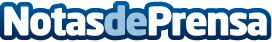 Inetum gana el torneo interempresas de Infinity Talent y recibe la Copa EVO 2022El pasado mes de octubre llegó a su fin el torno de inter-empresas de Infinity Talent 2022 donde Inetum se postuló como ganador imponiéndose al equipo de Atmira en el torneo de League of Legends. El torneo, que tuvo lugar en el mes de octubre, tenía como representantes a las empresas Inetum, Prodware, ViewNext y Atmira. Este encuentro se enmarcaba dentro de la Copa EVO, que fue retransmitida en directo a través del canal de Twitch de Infinity Talent y posteriormente colgado en su página webDatos de contacto:Adrián Mesa691571253Nota de prensa publicada en: https://www.notasdeprensa.es/inetum-gana-el-torneo-interempresas-de_1 Categorias: Telecomunicaciones Juegos Madrid Software Recursos humanos http://www.notasdeprensa.es